4. על הניצבים AC ו-BC של משולש ישר-זווית ABC נבחרו נקודות K ו-L, בהתאמה, ועל היתר AB נבחרה נקודה M, כך ש-, , והזווית KML ישרה. הראו כי . 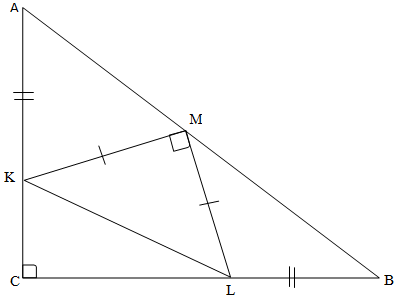 פתרון ראשון: נתבונן במשולשים AKM ו-MLB. נסמן את הזווית LBM  ב- ואת הזווית LMB ב-. נניח כי  (המקרה  דומה). נשתמש בעקרון: עבור כל שתי צלעות במשולש, מול הצלע הגדולה נמצאת הזווית הגדולה. אז במשולש  AKM הזווית  גדולה מ-, ואילו במשולש MLB הזווית  קטנה מזווית . סתירה. המקרה של  המוכח בצורה דומה.פתרון שני: ניקח את המשולשים AKM והמשולש MLB ונדביק לאורך הצלעות השוות KM ו-LM. מכייון ש-. וגם , אז בעצם . לכן, אחרי ההדבקה הנ"ל נקבל משולש ישר זווית בו הקטע ML (שמתלכד עם MK) הוא תיכון. במשולש ישר זווית אורך התיכון הוא חצי מאורך היתר, לכן נקבל . 